Step 1  Multiply each number by 107 x 10 =				2. 12 x 10 =5 x 10 =				4. 15 x 10 =5. 23 x 10 =				6. 34 x 10 =7. 19 x 10 = 				8. 51 x 10 =9. 65 x 10 = 				10. 99 x 10 =	 Step 2  Make each of these numbers 10 times bigger21 37 77 84 13 6 10 23 Step 3What is the rule when multiplying by 10?____________________________________________________________________________________________________________________________________________________________________Step 4  Multiply these numbers by 1005 x 100	=				2. 9 x 100=14 x 100 =					4. 17 x 100 =5. 25 x 100 = 					6. 37 x 100 =               7. 42 x 100 =				      8. 2 x 100 =9. 33 x 100 =					10. 78 x 100 =Step 5 Make these numbers 100 times bigger563 16 39246571 80 Step 6  What is the rule when multiplying by 100?__________________________________________________________________________________________________________________________________________________________________Step 7  Problem solving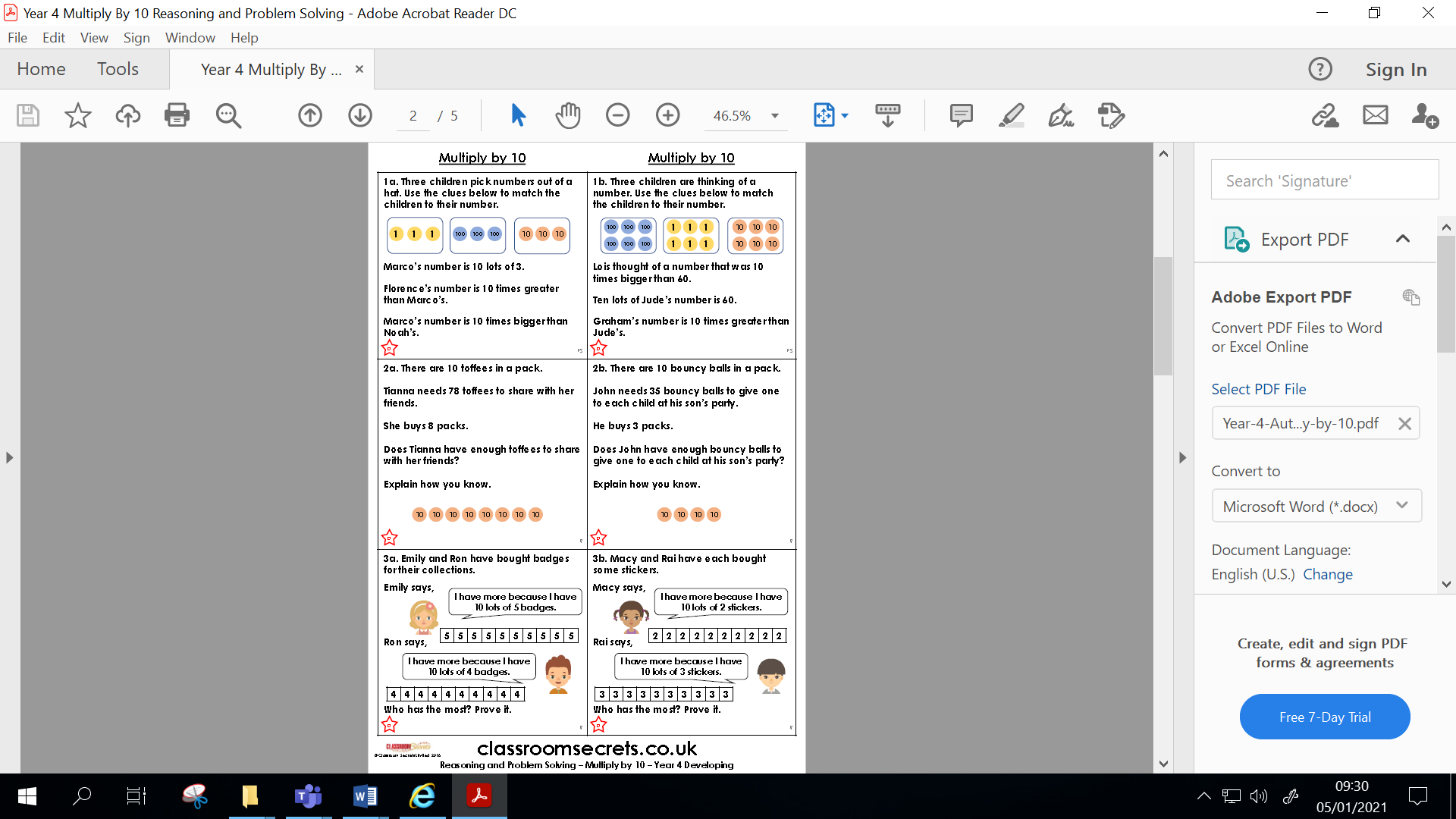 Walt to multiply by 10 and 100                   PurpleWalt to multiply by 10 and 100                   PurpleWalt to multiply by 10 and 100                   PurpleWalt to multiply by 10 and 100                   PurpleWalt to multiply by 10 and 100                   PurpleDate Spring 1I can multiply by 10 and explain my reasoningI can multiply by 10 and explain my reasoningI can multiply by 10 and explain my reasoningI can multiply by 10 and explain my reasoningI can multiply by 10 and explain my reasoningI can multiply by 10 and explain my reasoningI can multiply by 100 and explain my reasoningI can multiply by 100 and explain my reasoningI can multiply by 100 and explain my reasoningI can multiply by 100 and explain my reasoningI can multiply by 100 and explain my reasoningI can multiply by 100 and explain my reasoningMy effort todayMy effort todayNeeded to be betterWas goodWas proud of myselfWas proud of myselfWas proud of myself